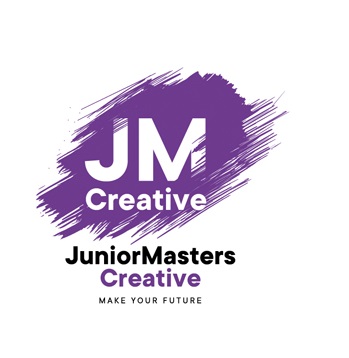 Конкурсное заданиепрофессияКровельщик-реставратор металлических фальцевых кровель и элементов защиты фасадов зданий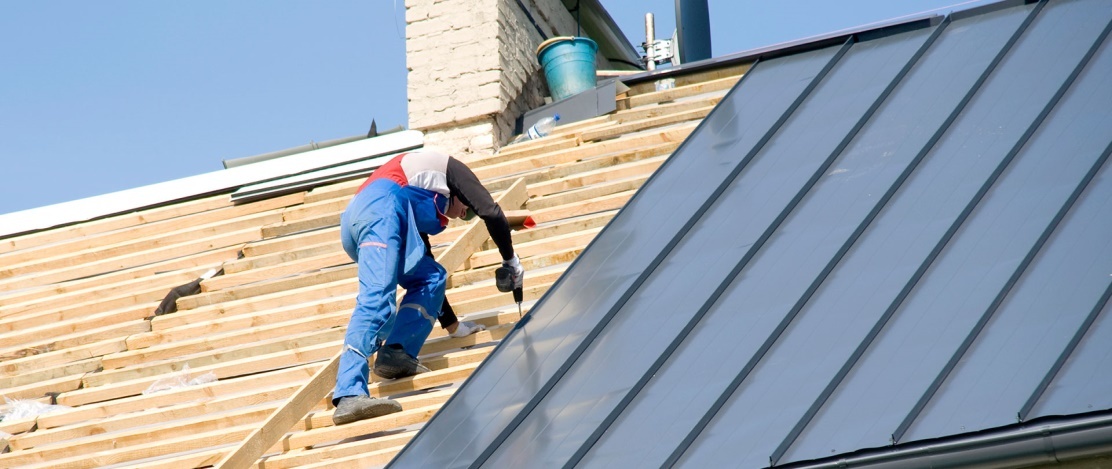 ВведениеКровельные работы по металлу  включают в себя изготовление кровель из тонколистового металла (медь, оцинкованная сталь, титан-цинк, свинец) в технике двойного фальца,  а также монтаж, реконструкцию и реставрацию элементов защиты фасадов, водосточных систем, декоративных элементов и пр.Для выполнения работ кровельщику по металлу необходимо выполнять следующие профессиональные функции:-Проведение подготовительных операций перед производством кровельных работ- Разметка рабочей поверхности и разработка шаблонов кровельных/фасадных элементов- Изготовление кровельных/фасадных/декоративных элементов-Монтаж кровельных/фасадных/декоративных элементов. Обеспечение надежного соединения и крепленияКонкурсная документация по кровельным работам по металлувключает в себя:Техническое описание профессии Краткое и полное описание конкурсного задания на 1-3 уровни квалификацииИнфраструктурный листКритерии оценки выполнения задания (файлы *.xls)Правила техники безопасности и охраны трудаУчастники чемпионатаВ чемпионате могут принимать участие школьники 10-17 лет от организаций общего и дополнительного образования, объединенные в команды по 2 человека. Перед началом чемпионата участники выбирают уровень сложности задания, соответствующий 1,2 или 3 уровню квалификации.Команде необходимо на рабочем месте правильно использовать инструменты и расходные материалы, следить за чистотой, соблюдать технику безопасности.Конкурсное задание и модули его выполненияУчастники чемпионата получают пакет рабочей документации, включающей в себя текстовое описание задания и необходимые приложения. Конкурсное задание имеет несколько модулей, выполняемых и оцениваемых последовательно. Задание: Выполнить монтажные работы фальцевой черепицей методом скрытого крепления,,а так же изготовить и установить элементы защиты фасада парапета стены сложной формы. Все изделия выполняются из оцинкованной стали с полимерным покрытием или алюминия.Модули задания и нормативное время выполнения Время и содержание  конкурсного задания могут быть изменены членами жюри в зависимости от конкурсных условий и уровня подготовки участников.Описание профессиональных действий при выполнении модулейМодуль 1. Выполнение подготовительных работ и вспомогательных работОрганизовать рабочее место, разложить инструмент, подобрать средства индивидуальной защиты, сделать разметку стенда согласно полученного конкурсного задания.Модуль 2.Разработка и изготовление шаблонов кровельных элементовРазработать шаблон кровельных элементов согласно полученного задания, сделать разметку и вырезать по разметки. При необходимости доработать шаблон.Модуль 3. Изготовление и монтаж кровельных элементовПо шаблону начертить необходимое количество кровельных элементов, соответствующих цветов, вырезать заготовки, при необходимости доработать их. На гибочном станке «Эдельвейс Мини» согнуть детали. Привыполнение задания 2 уровня сложности изготовить объемные элементы меньшего размера. Согласно разметки установить металлические черепицы на макете. Модуль 4. Разработка и изготовление шаблона элемента защиты фасада зданияНа ватмане разработать шаблон фасадных элементов, согласно конкурсного задания. Вырезать его, при необходимости доработать.Модуль 5. Изготовление и установка защитных фасадных элементовИзготовить и установить закладные элементы. По шаблону вырезать элементы защиты фасада здания, сверить с шаблоном. На гибочном станке «Эдельвейс Мини» согнуть детали. Смонтировать готовые элементы на макет, осуществить доработку деталей до рабочего состояния.Оборудование и материалыДля выполнения конкурсного задания участникам будут предоставлены: Макет стенда ската кровли;Макет стенда стены сложной формы; Гибочный станок «Эдельвейс Мини».Расходные материалы для создания кровельных и фасадных элементов:- оцинкованный стальной лист с полимерным покрытием или алюминий- гвозди мебельные-саморезы оцинкованные-ватман, нож канцелярский, карандаш, чертилка, угломер, штангельциркуль, набор бит, молоток, шуруповерт и пр. Требования к тулбоксу участниковДля выполнения конкурсного задания участникам необходимо иметь с собой на чемпионате тулбокс со  следующими средствами, инструментами и оборудованием:Ножницы комбинированные правые и левы, хабы кровельные прямые и 45-градусов, киянка круглая пластиковая, линейка 0,3м и 1 м, молоток металлический .Дополнительная информацияНа рис. 1 (эскиз макета), показан макет, на котором необходимо произвести монтажные работы фальцевой черепицы методом скрытого крепления, предварительно изготовленных штучных кровельных элементов из оцинкованной стали с полимерным покрытием.Размер макета:600*800 ммМакет выполнен из мебельного щита толщиной 20 мм и установлен на основание, таким образом чтобы общая высота стенда была не более1800мм.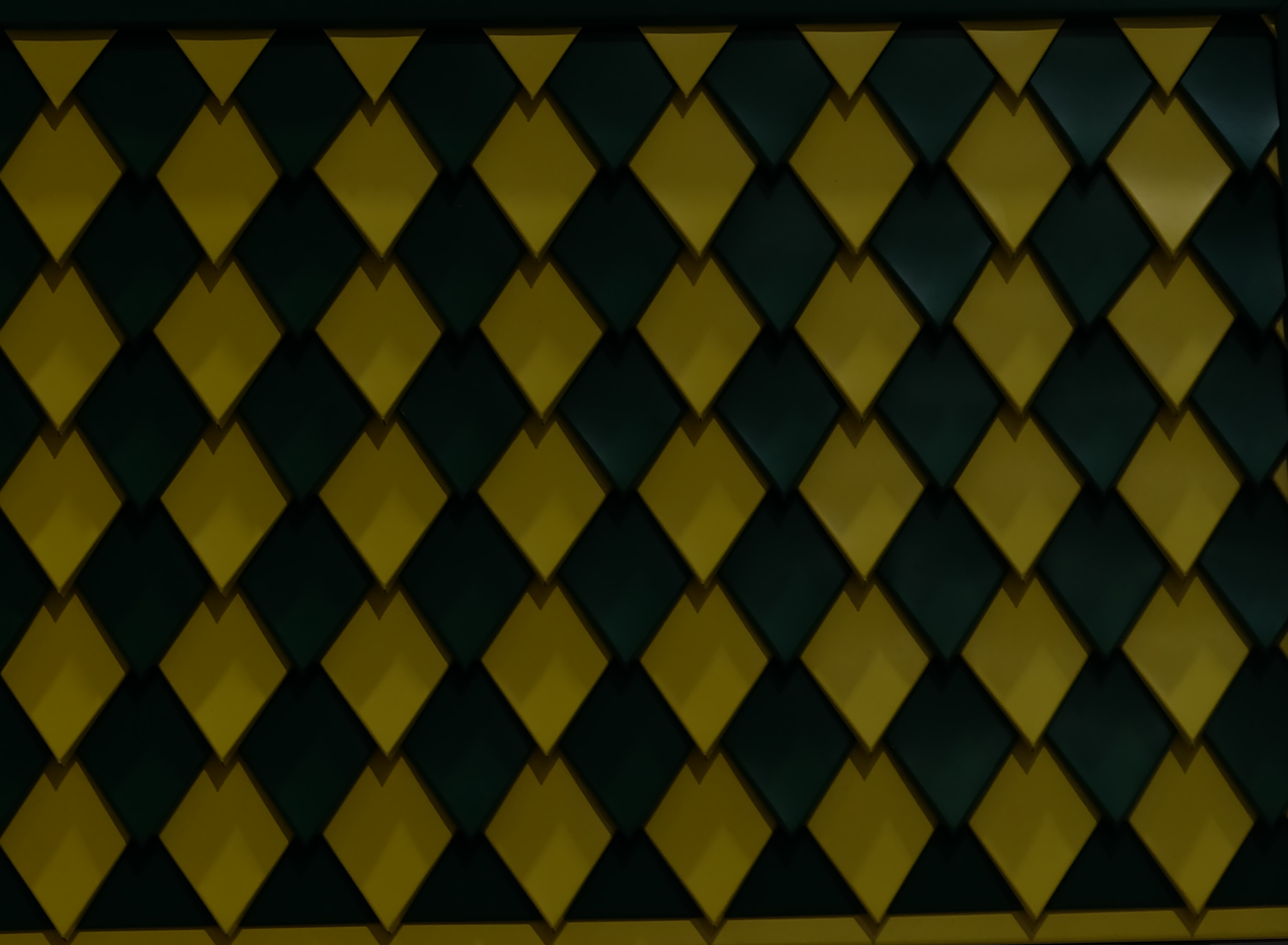 Рис.1. Эскиз макетаЗаданием предусмотрена двухцветная кровля (ромбы каждого цвета расположены в последовательном порядке). Стартовые (начальные) элементы имеют треугольную форму и также крепятся скрытым способом, с возможным  использованием кляммеров. Заданиеповышенного уровня сложности выполняется на том же стенде, что и задание 1 уровня, по тем же технологиям и тем же инструментом, образец показан на рис.2.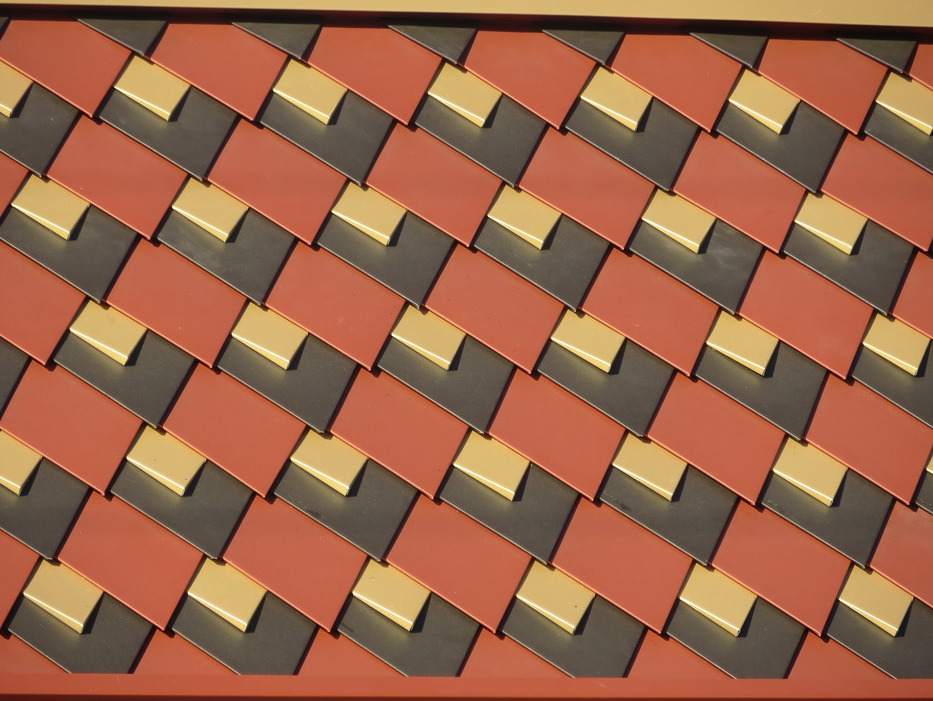 Ромбы меньшего размера выполняются объемными. За каждый выполненный элемент начисляются дополнительные баллы, согласно листу конкурсных оценок.На рис. 3 (эскиз макета), показан макет, на котором необходимо произвести монтажные работы по защите парапета и его примыкания/подхода к стене методом скрытого крепления, предварительно изготовленных штучных фасадных элементов из оцинкованной стали с полимерным покрытием.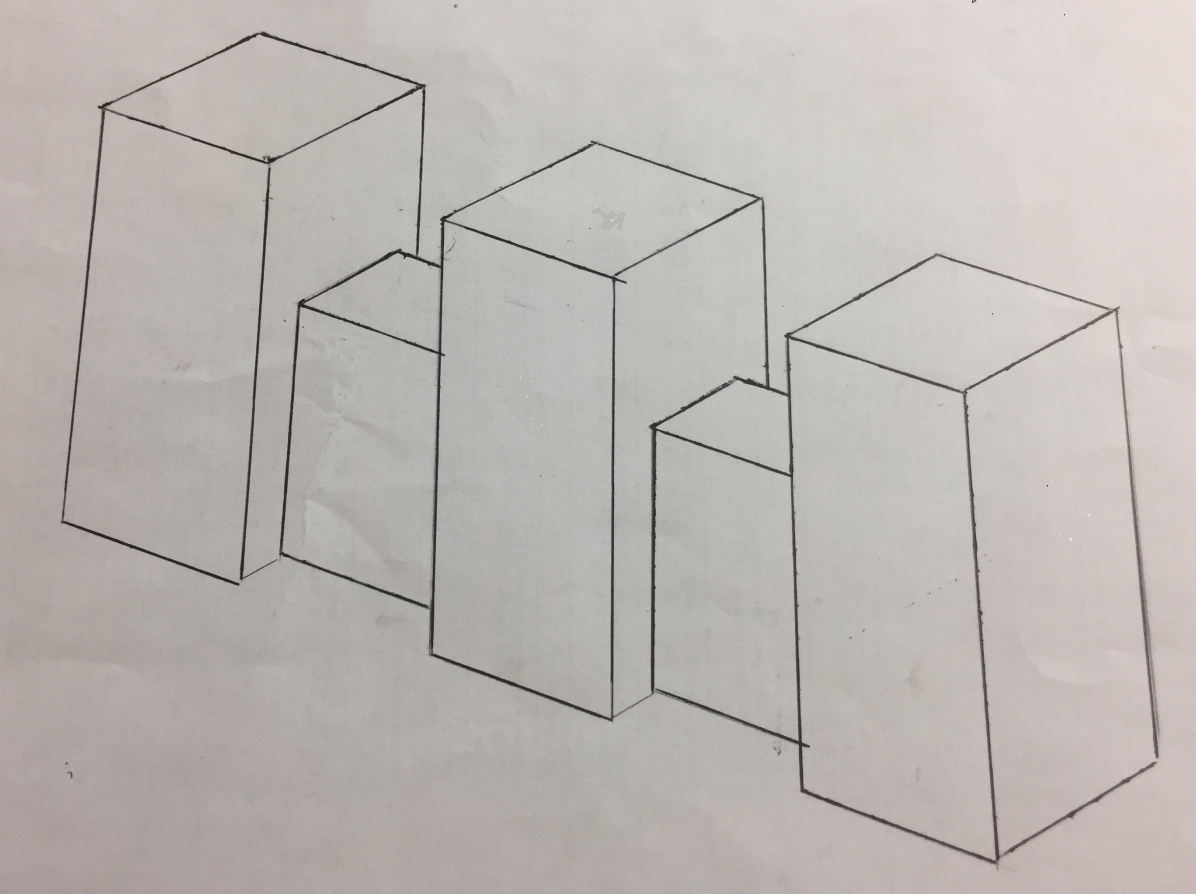 Рис.3Размер макета:200*1250*1250 (H)Макет выполнен из листа фанеры толщиной 15 мм и установлен отдельно от основного макета.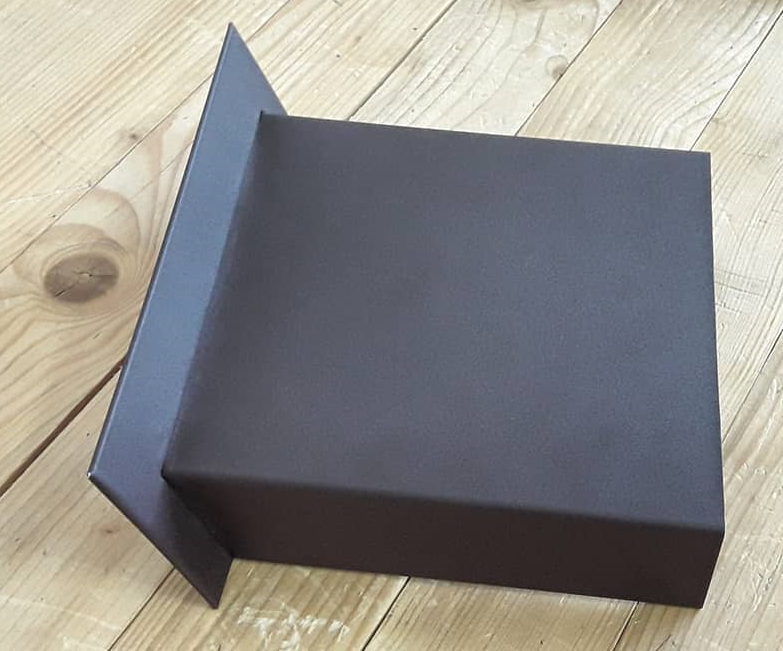 Рис.4 Эскиз фасадного элементаУсловием проекта предусмотрено выполнение узла примыкания парапета к стене и его герметизациясм. рис 4.Требования к выполнению заданияРазработать технологическую карту монтажа скатной кровли макета. На основании решения экспертов, по изменению конкурсного задания (выбор угла вершины кровельных элементов) разработать и изготовить шаблон угла, единый для всех кровельных элементов. Произвести разметку поверхности ската (расстояние между осями должно быть одинаковым, допуск +/- 1,0 мм). Расстояние измеряется измерительным инструментом, при нарушение допусков корректируется.Установить декоративную юбку (крепеж скрытый), а также закладные планки для стартового рядаэлементов.Изготовить шаблон для стартового ряда кровельных элементов в виде треугольника.Начертить по шаблонунужное количество стартовых кровельных элементов (в виде треугольников нужного цвета), вырезать и произвести сверку методом наложения. При этом погрешность (от шаблона)должна быть в пределах +/- 1мм (контроль производить измерительным инструментом линейка, штангельциркуль и пр.). В зависимости от погрешности,произвести корректировку элементов (заготовка большего размера – подрезается,меньшего-отбраковывается и изготавливается заново).Согнуть стартовые элементы на станке «ЭДЕЛЬВЕЙС Мини» и произвести контрольную примерку.При необходимости изготовить кляммеры (скрытый крепеж)  размером 15*30мм (размер приблизительный) для установки стартовых элементов. Баллы за правильно изготовленные и смонтированные кляммера начисляются дополнительно согласно КО. Смонтировать на макете стартовый ряд элементов.По сделанной разметке и установленному стартовому ряду, снять соответствующие размеры следующих рядов кровельных элементов и рассчитать габаритные размеры заготовки. По рассчитанным размерам изготовить шаблон для кровельных элементов.По шаблону очертить и вырезать соответствующее количество заготовок кровельных элементов ряда (соответствующих цветов).Произвести сверку методом наложения (эталоном служит шаблон). При этом погрешность должна быть в пределах  +/- 1 мм (контроль производить измерительным инструментом линейка, штангельциркуль и пр.). В зависимости от погрешности, произвести корректировку элементов (заготовка большего размера – подрезается, меньшего-отбраковывается и изготавливается заново)Изготовить на гибочном станке «ЭДЕЛЬВЕЙС Мини» кровельные элементы и произвести контрольный замер.Установить изготовленные ромбы на макет и закрепить с помощью саморезов или гвоздей.Для выполнения задания более сложного уровня изготовить шаблон для объемных элементов. Изготовление выполняется аналогичным способом, что и рядовые фальцевые черепицы.После выполнения первой части задания, приступить к монтажу элементов защиты фасадов здания,изготавить противоветровые планки, согласно размерам парапетов. Монтаж закладных элементов саморезами. Закладные элементы должны выступать от уровня стены минимум на 15 мм с каждой стороныСогласно заданию изготовить шаблон изделий для верхних и нижних парапетов. Перенести размеры с шаблона на металл и вырезать заготовки.Выполнить гибочные операции по изготовлению крышек парапетов на гибочном станке «Эдельвейс Мини».Произвести монтаж элементов.Критерии оценкиОбщее количество баллов не может превышать 100.Описание критериев и баллов приводится в таблице №1.№ п/пНаименование модуляВремя на выполнение модуля1Выполнение подготовительных работ и вспомогательных работ1 час2Разработка и изготовление шаблонов кровельных элементов1 час3Изготовление и монтаж кровельных элементов 4 часа4Разработка и изготовление шаблона элементов защиты фасада здания2 часа5Изготовление и установка защитных фасадных элементов4 часа